  ,        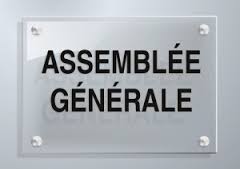                L’assemblée générale ordinaire de la ligue de football de la wilaya de Béjaia, pour l’exercice 2015, se tiendra, comme prévu, le samedi 06 février 2016 à 10 heures à l’auberge des frères Soumari de Béjaia.               Ordre du jour :Présentation du rapport moral.Présentation du bilan financier de l’exercice 2015.Renouvellement du mandat du commissaire aux comptes pour les exercices 2016 – 2017 et 2018.Installation de la commission électorale en prévision de l’assemblée élective de Mai 2016.Approbation de l’organigramme de la ligue pour le mandat  2016-2020.Questions diverses.               Seuls les présidents de CSA ou de sections de football ou leurs représentants, porteurs d’une accréditation écrite, pourront participer aux travaux de cette AGO.NB : un espace « visiteurs » sera réservé aux accompagnateurs qui ne sont pas membres de l’AGO. Cet avis tient lieu de convocation.DIRECTION ADMINISTRATION ET FINANCESREUNION DU  26-01-2016Membres présents :ADRAR                           DAFIDIRENE                         Membre DJOUDER                      Secrétaire  Général Ordre du jour :    Etude d’une affaire de non paiement des amendes.Affaire N° 01 : JS Ighil OuazzougVu l’article 131 des RG qui précise que les amendes doivent être réglées dans un délai de 30 jours suivant leur notification.Attendu qu’un délai d’un mois expirant le 17 janvier 2016 a été accordé au club pour le paiement de ses amendes cumulées au bulletin officiel N° 12.Attendu qu’une mise en demeure de paiement sous huitaine a été notifiée au club JSIO. Attendu que le club en question n’a pas cru devoir s’acquitter de ses dus à la date du 24-01-2016 (dernier délai).             Par ces motifs, la commission décide :Défalcation d’un point à l’équipe sénior de la JSIO à compter du 26 janvier 2016.COMMISSION DE DISCIPLINEREUNION DU  26-01-2016Membres présents :GUEMDJAL                     Avocat, PrésidentDJOUAMA                       Membre DJOUDER                       Secrétaire  Général Ordre du jour :     Audition  des dirigeants et officiels.Traitement des affaires disciplinaires.Honneur – seniors Affaire N° 322 : Match RCS / USS  du 22-01-2016 (S)- BOUKHEZZAR  Massinissa   ( RCS – LN° 061234) – avertissement (A.J)- M’SILI  Mohamed   ( RCS – LN° 061215 ) – 01 MF (C.D) + amende de 1000 DA.- MAZOUZI  Sofiane  ( RCS – LN° 061229 ) – avertissement (J.D)- SALMI  Farid ( USS – LN° 061053 ) – avertissement (A.J)- SELLAMI  Hicham ( USS – LN° 061063 ) – avertissement (J.D)- MOULOUDJI  Abderzak ( USS – LN° 061061 ) – avertissement (A.J)- YERBAH  Nadjim ( USS – LN° 061049 ) – avertissement (A.J)Affaire N° 323 : Match JSIO / SRBT du 23-01-2016 (S)- MESSAOUDI  Massinissa  ( SRBT – LN° 061031 ) – avertissement (J.D)- MANSEUR  Badreddine ( JSIO – LN° 061211 ) – avertissement (A.J)Affaire N° 324 : Match CRBSET / CSPC du 22-01-2016 (S)- LAIB  Lamine  ( CRBSET – LN° 061420) – avertissement (J.D)- BOUABCHA  Mehdi  ( CSPC – LN° 061287) – avertissement (A.J)Affaire N° 325 : Match CRBA / CRM du 22-01-2016 (S)- LAHLOUH  Kaci ( CRBA – LN° 061112 )- 01 MF pour cumul d’avertissements (exclu).- NASRI  Azwaw ( CRBA – LN° 061398) – avertissement (A.J)- AZIB  Fawzi ( CRBA – LN° 061100 ) – avertissement (A.J)- BOUDRIES  Samir ( CRM – LN° 061128 ) – avertissement (J.D)Affaire N° 326 : Match AST / SSSA du 22-01-2016 (S)- FERGUENE  Nassim  ( SSSA – LN° 061668 ) – 01 MF (C.D) + amende de 1000 DA.- MERAR  Yacine ( SSSA – LN° 061325 ) – avertissement (A.J)- AMSSELI  Chèrif  ( SSSA – LN° 061318) – avertissement (A.J)Affaire N° 327 : Match OSEK / GCB du 22-01-2016 (S)- OUENNOUGHI  Fahem ( OSEK – LN° 061154 ) – avertissement (J.D)- MAMMERI  Nassim  ( OSEK – LN° 061167) – avertissement (J.D)- DRIS  Rafik ( GCB – LN° 061250 ) – avertissement (A.J)- TIGHILT  Md-Ouali ( GCB – LN° 061242 ) – avertissement (J.D)- ZAIDI  Houssam ( GCB – LN° 061624 ) – avertissement (A.J)- BOURAI  Ferhat  ( GCB – LN° 061255 ) - avertissement (J.D)Affaire N° 328 : Match CRAB / NCB du 22-01-2016 (S)- SEDDIKI  Said-Eddine ( CRAB – LN° 061333 ) – avertissement (A.J)- AKROUR  Mouloud  ( CRAB – LN° 061329 ) – avertissement (A.J)Affaire N° 329 : Match JSB / ARBB du 23-01-2016 (S)- AIT-ZENATI  Nabil ( JSB – LN° 061178 ) – 01 MF (C.D) + amende de 1000 DA.- FERDJALLAH  Azeddine (JSB – LN° 061423) -01 MF (C.D) + amende de 1000 DA.- DJELBANI  Houssam  ( JSB – LN° 061182) – 01 MF (C.D) + amende de 1000 DA.- MERNACHE  Abdelaziz (ARBB – LN° 061351) –01MF (C.D) + amende de 1000 DA.- BEKKA  Ali ( ARBB – LN° 061374 ) – 01 MF (C.D) + amende de 1000 DA.- BOUCHIKH Noureddine (ARBB – LN° 061366) –01 MF(C.D) +amende de 1000 DA.- KHEBAT  Samir ( ARBB – LN° 061365 ) – avertissement (A.J)- BOUNECEUR  Abderrahim ( ARBB – LN° 061355 ) – avertissement (J.D)- KITOUNE  Arezki ( ARBB – LN° 061353 ) – avertissement (J.D)- Amende de 1000 DA au club ARBB pour conduite incorrecte de son équipe.Pré-Honneur – seniors Affaire N° 340 : Match JSCA / OM du 22-01-2016 (S)- SAADANE  Anouar ( OM – LN° 062380 ) – avertissement  (A.J)- DJEMAOUNE  Mohamed ( OM – LN° 061623 ) – avertissement (A.J)Affaire N° 341 : Match JSBA / WAF du 22-01-2016 (S)- SAADI  Toufik  ( JSBA – 061540 ) – avertissement (J.D)- MESLEM Ghilas ( JSBA – LN° 061539 ) – avertissement (A.J)- BENKHODJA  Karim ( JSBA – LN° 061531 ) – avertissement (A.J)- MERABET  Sofiane ( JSBA – LN° 061543 ) – 01 MF (C.D) + amende de 1000 DA.- MAHIOUT  Sofiane ( JSBA – LN° 061536 ) – avertissement (A.J)- Amende de 1000 DA au club JSBA pour conduite incorrecte de son équipe.- DJAYET  Samir ( WAF – LN° 061570 ) – 01 MF (C.D) + amende de 1000 DA.- CHENNIT  Mohamed ( WAF – LN° 062479 ) – avertissement (A.J)- BOUABTA  Karim ( WAF – LN° 061576 ) – avertissement (A.J)Affaire N° 342 : Match JST / ASOG du 23-01-2016 (S)- BEKTACHE  Fayçal  ( JST – 061144 ) – avertissement (A.J)- HAMA  Fouad ( JST – LN° 061130 ) – avertissement  (J.D)- AZZOUG  Fouad ( JST – LN° 061137 ) – avertissement (A.J)- HAMOUDI  Fayçal ( ASOG – LN° 061500 ) – avertissement (A.J)- CHABANE  Idir ( ASOG – LN° 061667 ) - avertissement (J.D)Affaire N° 343 : Match OCA / BCEK du 22-01-2016 (S)- KHELFOUNE  Yacine  ( OCA – 061625 ) – avertissement (A.J)- LAMAOUCHE  Toufik ( OCA – LN° 061635 ) – avertissement  (A.J)- RAHIL  Farès ( OCA – LN° 061646 ) – avertissement (A.J)- REBBACHE  Adel ( BCEK – LN° 061081 ) – avertissement (A.J)Honneur – U 20Affaire N° 315 : Match OSEK / GCB du 22-01-2016 (U20)- NAIT-CHERIF  Abdelhak ( OSEK – LN° 062597 ) – avertissement (J.D)- LALAOUI  Abdelhak ( GCB – LN° 062311 ) – avertissement (A.J)Affaire N° 316 : Match RCS / USS du 22-01-2016 (U20)- LOUHAB  Achour  ( RCS – LN° 062261 ) – 01 MF (C.D) + amende de 1500 DA.- DJEBBARI  Mazigh ( RCS – LN° 062236 ) – avertissement (A.J)- CHEMALI  Farès ( RCS – LN° 062243 ) – avertissement (J.D)- MOUHALI  Alhadi ( RCS – LN° 062249 ) – avertissement (A.J)- AMGHAR  Boussad ( USS – LN° 062100 ) – avertissement (A.J)- HAMACHE  Imad ( USS – LN° 062602 ) – avertissement (A.J)- KALI  Idir ( USS – LN° 063392 ) – avertissement (J.D)- OUALI  El Khodir ( USS – LN° 062097 ) – avertissement (A.J)		Affaire N° 317 : Match CRAB / NCB du 22-01-2016 (U20)- HATRI  Adel  ( CRAB – LN° 062172 ) – 02 MF pour coup à adversaire (exclu) + amende de 1500 DA (Article 95 des RG).- NABTI  Idir ( CRAB – LN° 062177 ) – avertissement (A.J)- TAKABAIT  Abderaouf ( CRAB – LN° 062185 ) - avertissement (A.J)- NABTI  Saber ( CRAB – LN° 062176 ) – avertissement (A.J)- ANANI  Faouzi ( CRAB – 062182 ° 6 avertissement (J.D)- ZERROUK  Mounir ( CRAB – LN° 062178 ) – avertissement (J.D)- DAHMANI  Youcef ( CRAB – LN° 062175 ) – avertissement (A.J)- Amende de 2500 DA au club CRAB pour conduite incorrecte de son équipe.- AMAOUCHE  Amine ( NCB – LN° 062062 ) - 02 MF pour coup à adversaire (exclu) + amende de 1500 DA (Article 95 des RG).- DJOUHRI  Walid ( NCB – LN° 062050 ) – avertissement (A.J)- HAMIDI  Akli ( NCB – LN° 062066 ) – avertissement (A.J)- CHERIET  Ferhat ( NCB – LN° 062088 ) – avertissement (A.J)Affaire N° 318 : Match AST / SSSA du 22-01-2016 (U20)- DJENDI  Abdelmoumène  ( AST – LN° 062112 ) – 02 MF pour insultes envers adversaire (exclu) + amende de 1500 DA (Article 94 des RG).- TOUMI  Teyeb ( AST – LN° 062153) – avertissement (A.J)- ADARA  Juba ( SSSA – LN° 062157 ) – 01 MF pour jeu brutal (exclu).- CHABANE  Nassim ( SSSA – LN° 062170 ) – avertissement (A.J)Affaire N° 318 : Match CRBA / CRM du 22-01-2016 (U20)- ISSAD  Youva  ( CRBA – LN° 062288 ) – avertissement (A.J)- TAIB  Nassim ( CRM – LN° 062027) – avertissement (A.J)Pré-Honneur – U 20 Affaire N° 319 : Match JSBA / WAF du 22-01-2016 (U20)- BOUMERAOU  Kouceila  ( JSBA – LN° 062446 ) – 01 MF pour cumul d’avertissements (exclu).- BENZAID  Anis ( JSBA – LN° 062449 ) – avertissement (A.J)- BELAID  Rabah ( JSBA – LN° 062448 ) – avertissement (A.J)- BERRANE  El Mahdi ( WAF – LN° 062632 ) – avertissement (A.J)- ZEGGANE  Athmane ( WAF – LN° 062473 ) – avertissement (J.D)- DAHA  Rabah ( WAF – LN° 062626 ) – avertissement (A.J)Affaire N° 320 : Match JSCA /OM du 22-01-2016 (U20)- GUEFRI  Kamel  ( JSCA – LN° 062543 ) – avertissement (A.J)- KAKOUCHE  Massinissa ( OM – LN° 063654 ) – avertissement (A.J)Affaire N° 319 : Match OCA / BCEK du 22-01-2016 (U20)- MOUALDI  Akli  ( OCA – LN° 062401 ) – avertissement (A.J)- ZAFANI  Syphax ( OCA – LN° 062388 ) – avertissement (J.D)- LALAM  Lounis ( OCA – LN° 062390) – avertissement (A.J)- RAMDANI  Hamza ( BCEK – LN° 062070) – avertissement (J.D)- AIT MEBROUK  Nordine ( BCEK – LN° 062593 ) – avertissement (J.D)- MEHADJRI  Ferhat ( BCEK – LN° 062592 ) – avertissement (A.J)JEUNES – GROUPE B – Affaire N° 321 : Match BCEK / CSPC  du 23-01-2016 (U16)- HADJISSI  Aymene  ( CSPC – LN° 065751 ) – avertissement + 01 MF pour CD + amende de 1000 DA (exclu).- YOUSFI  Mounir ( CSPC – LN° 065743 ) – avertissement (A.J)- BOUDJELLABA  Youba ( BCEK – LN° 065076 ) – avertissement (A.J).- LAKHTARI  Mohamed ( Entraineur CSPC – LN° 069167 ) – 04 mois d’interdiction de banc (refoulé pour insultes envers arbitre ) + amende de 7000 DA (Article 100 ).Affaire N° 321 : Match JSBA / AST  du 22-01-2016 (U18)- MEHDI  Lounes  ( JSBA – LN° 063530 ) – avertissement (A.J)JEUNES – GROUPE C – Affaire N° 321 : Match JSCA / RCS  du 23-01-2016 (U18)- OUBRAHAM  Saber  ( JSCA – LN° 063950 ) – avertissement (A.J)- HAMMOUDI  Lyès ( JSCA – LN° 065165 ) – avertissement (J.D)- IKEN  El Mahdi ( RCS – LN° 063307 ) – avertissement (J.D)- AIT KHELIFA  Rayane ( RCS – LN° 063301 ) – avertissement (A.J)DIRECTION ORGANISATION DES COMPETITIONSREUNION DU  05-01-2016Membres présents :DJOUAMAA  Mokrane          PrésidentDJOUDER                            Secrétaire GénéralZIANE                                   MembreOrdre du jour :Traitement des affaires litigieuses.Homologation des résultats.CHAMPIONNAT  U 16 – U 18:Affaire N° 57 : Match NCB / OM ( U18 ) du 23-01-2016                         Non déroulement de la rencontre- Vu la feuille de match et les rapports des officiels.- Attendu qu’à l’horaire prévu de la rencontre, les équipes des deux clubs étaient présentes sur le terrain- Attendu que  l’arbitre a refusé de faire jouer la rencontre suite à l’impraticabilité du terrain (boueux).           Par ces motifs, la COS décide :Match perdu à reprogrammer à une date ultérieureAffaire N° 58 : Match NCB / OM ( U16 ) du 23-01-2016                         Non déroulement de la rencontre- Vu la feuille de match et les rapports des officiels.- Attendu qu’à l’horaire prévu de la rencontre, les équipes des deux clubs étaient présentes sur le terrain- Attendu que  l’arbitre a refusé de faire jouer la rencontre suite à l’impraticabilité du terrain (boueux).           Par ces motifs, la COS décide :Match perdu à reprogrammer à une date ultérieureAffaire N° 59 : Match JSB / OSEK ( U18 ) du 22-01-2016                         Non déroulement de la rencontre- Vu la feuille de match et le rapport de l’arbitre.- Attendu qu’à l’horaire prévu de la rencontre, les équipes des deux clubs étaient présentes au stade.- Attendu que  l’arbitre a refusé de faire jouer la rencontre suite à l’impraticabilité du terrain (boueux).           Par ces motifs, la COS décide :Match perdu à reprogrammer à une date ultérieureAffaire N° 60 : Match JSB / OSEK ( U16 ) du 22-01-2016                         Non déroulement de la rencontre- Vu le rapport de l’arbitre.- Attendu qu’à l’horaire prévu de la rencontre, les équipes des deux clubs étaient présentes au stade.- Attendu que  l’arbitre a refusé de faire jouer la rencontre suite à l’impraticabilité du terrain (boueux).           Par ces motifs, la COS décide :Match perdu à reprogrammer à une date ultérieureAffaire N° 61 : Match ESBM / WAF ( U16 ) du 23-01-2016                         Non déroulement de la rencontre- Vu la feuille de match et les rapports des officiels.- Attendu qu’à l’horaire prévu de la rencontre, les équipes des deux clubs étaient présentes sur le terrain- Attendu que  l’arbitre a refusé de faire jouer la rencontre suite à l’impraticabilité du terrain (inondé et boueux).           Par ces motifs, la COS décide :Match perdu à reprogrammer à une date ultérieure.Affaire N° 62 : Match ESBM / WAF ( U18 ) du 23-01-2016                         Non déroulement de la rencontre- Vu la feuille de match et les rapports des officiels.- Attendu qu’à l’horaire prévu de la rencontre, les équipes des deux clubs étaient présentes sur le terrain- Attendu que  l’arbitre a refusé de faire jouer la rencontre suite à l’impraticabilité du terrain (inondé et boueux).           Par ces motifs, la COS décide :Match perdu à reprogrammer à une date ultérieure.Affaire N° 64 : Match CSAB / ASOG ( U18 ) du 22-01-2016                         Non déroulement de la rencontre- Vu la feuille de match et les rapports des officiels.- Attendu qu’à l’horaire prévu de la rencontre, l’équipe du CSAB était absente sur le terrain.- Attendu que cette absence a été dûment constatée dans les formes et délais règlementaires.- Attendu que  la CSAB a justifié cette absence par la mauvaise lecture du PV portant reprogrammation de ce match.           Par ces motifs, la COS décide :Match perdu par pénalité à l’équipe U18 du CSAB sur le score de 3 buts à 0 en faveur de celle de l’ASOG.Amende de 15000 DA au club CSAB (Article 52 des RG modifié par la circulaire FAF N° 35).Affaire N° 65 : Match CSAB / ASOG ( U16 ) du 22-01-2016                         Non déroulement de la rencontre- Vu la feuille de match et les rapports des officiels.- Attendu qu’à l’horaire prévu de la rencontre, l’équipe du CSAB était absente sur le terrain.- Attendu que cette absence a été dûment constatée dans les formes et délais règlementaires.- Attendu que  la CSAB a justifié cette absence par la mauvaise lecture du PV portant reprogrammation de ce match.           Par ces motifs, la COS décide :Match perdu par pénalité à l’équipe U16 du CSAB sur le score de 3 buts à 0 en faveur de celle de l’ASOG.Amende de 15000 DA au club CSAB (Article 52 des RG modifié par la circulaire FAF N° 35).Affaire N° 66 : Match CRAB / OF ( U18 ) du 23-01-2016                         Non déroulement de la rencontre- Vu la feuille de match et les rapports des officiels.- Attendu qu’à l’horaire prévu de la rencontre, l’équipe de l’OF était absente sur le terrain.- Attendu que cette absence a été dûment constatée dans les formes et délais règlementaires.- Attendu que  l’OF n’a fourni aucune justification à l’appui de son dossier.           Par ces motifs, la COS décide :Match perdu par pénalité à l’équipe U18 de l’OF sur le score de 3 buts à 0 en faveur de celle du CRAB.Amende de 15000 DA au club OF (Article 52 des RG modifié par la circulaire FAF N° 35).Affaire N° 67 : Match CRAB / OF ( U16 ) du 23-01-2016                         Non déroulement de la rencontre- Vu la feuille de match et les rapports des officiels.- Attendu qu’à l’horaire prévu de la rencontre, l’équipe de l’OF était absente sur le terrain.- Attendu que cette absence a été dûment constatée dans les formes et délais règlementaires.- Attendu que  l’OF n’a fourni aucune justification à l’appui de son dossier.           Par ces motifs, la COS décide :Match perdu par pénalité à l’équipe U16 de l’OF sur le score de 3 buts à 0 en faveur de celle du CRAB.Amende de 15000 DA au club OF (Article 52 des RG modifié par la circulaire FAF N° 35).Affaire N° 68 : Match USAJ /CSPT ( U18 ) du 22-01-2016                         Non déroulement de la rencontre- Vu la feuille de match et les rapports des officiels.- Attendu qu’à l’horaire prévu de la rencontre, l’équipe de l’USAJ était absente sur le terrain.- Attendu que cette absence a été dûment constatée dans les formes et délais règlementaires.- Attendu que  l’USAJ n’a fourni aucune justification à l’appui de son dossier.           Par ces motifs, la COS décide :Match perdu par pénalité à l’équipe U18 de l’USAJ sur le score de 3 buts à 0 en faveur de celle du CSPT.Amende de 15000 DA au club USAJ (Article 52 des RG modifié par la circulaire FAF N° 35).CHAMPIONNAT  U 14 :Affaire N° 69 : Match ESBM / ASECA ( U14 ) du 16-01-2016                         Non déroulement de la rencontre- Vu la feuille de match et les rapports des officiels.- Attendu qu’à l’horaire prévu de la rencontre, les équipes des deux clubs étaient absentes au stade.- Attendu que l’arbitre mentionne dans son rapport l’impraticabilité du terrain (recouvert de neige).           Par ces motifs, la COS décide :Match  à reprogrammer à une date ultérieure.DIRECTION ORGANISATION DES COMPETITIONSHONNEUR MISE A JOUR  17ème JOURNEEVENDREDI 05 JANVIER 2016SAMEDI 30 JANVIER 2016§§§§§§§§§§§§§§§§§§§§§§§§§§MISES A JOUR  EN U 20SAMEDI 06 FEVRIER 2016§§§§§§§§§§§§§§§§§§§§§§§§§§PRE-HONNEURMISE A JOUR  13ème JOURNEEVENDREDI 05 FEVRIER 2016§§§§§§§§§§§§§§§§§§§§§§§§§§DIRECTION ORGANISATION DES COMPETITIONSCHAMPIONNAT DES JEUNES U16-U18GROUPE AMISE A JOUR  10ème  JOURNEEVENDREDI 05 FEVRIER 2016§§§§§§§§§§§§§§§§§§§§§§§§§§GROUPE BMISE A JOUR  10ème  JOURNEEVENDREDI 05 FEVRIER 2016§§§§§§§§§§§§§§§§§§§§§§§§§§DIRECTION ORGANISATION DES COMPETITIONSCHAMPIONNAT DES JEUNES U14GROUPE APROGRAMMATION  9ème  JOURNEEVENDREDI 05 FEVRIER 2016GROUPE DPROGRAMMATION  9ème  JOURNEEVENDREDI 05 FEVRIER 2016§§§§§§§§§§§§§§§§§§§§§§§§§§DIVISION HONNEURCLASSEMENT 16° JOURNEEDIVISION PRE-HONNEURCLASSEMENT 12° JOURNEELIEUXRENCONTRESU 20SENIORSOPOW PRINCIPALNCB / RCS14 H 30BEJAIA BENAL.NCB / RCS12 H 30LIEUXRENCONTRESU 20SENIORSBEJAIA BENAL.   AST / JSIO15 HLIEUXRENCONTRESU 20SENIORSBEJAIA BENAL.AST / SRBT 13 HOPOW ANNEXEGCB / JSB11 HOPOW ANNEXEUSS / CRBSET13 HLIEUXRENCONTRESU 20SENIORSOUED GHIRASOG / CRBAR12 H14 H 30LIEUXRENCONTRESU 16U 18AIT SMAILUSAS / NCB11 H13 H AOKASUSS / CRBA13 H15 HOUED GHIRJSIO / CRB10 HLIEUXRENCONTRESU 16U 18OPOW ANNEXECSPC / JSB11 H13 HLIEUXRENCONTRESU 14AMIZOURUSOA / JSIO9 HBEJAIA BENAL.FCB / ESB11 H 30OPOW ANNEXEJSB / JSMB9 HLIEUXRENCONTRESU 14AKBOU CML.WAF / OCA11 HBOUHAMZAIRBBH / USAM11 HOUZELLAGUENASECA / JSAK11 HRENCONTRESSENIORSU 20OSEK / GCB02 – 0102 – 01 CRBA / CRM02 – 0102 – 00 CRBSET / CSPC01 – 0206 – 02 AST / SSSA00 – 0101 – 01JSIO / SRBT01 – 0000 – 01 JSB / ARBB00 – 0002 – 05 RCS / USS00 – 0100 – 00 CRAB / NCB05 – 00 06 – 01CLAS.CLUBSPTSJGNPBPBCDIF.Obs.01OS El Kseur44161420417+3402US Soummam29168532215+7--NC Béjaia29169252217+504CRB Aokas27168352120+105RC Seddouk26168262519+606SS Sidi Aich2416664147+7--CR Mellala24167361816+2-- CRA Barbacha24167361715+209JS Ighil Ouazzoug23167361417-3-0110SRB Tazmalt 21166371421-711CRB Souk El Tenine19165471122-1112ARB Barbacha17163851419-5--JS Béjaia17165291319-614CS Protection Civile14163581824-615GC Béjaia91623111228-1616AS Taassast81622121020-10RENCONTRESSENIORSU 20JST / ASOG01 – 0106 – 00 OCA / BCEK02 – 0101 – 03 CRBAR / USAJ00 – 0303 – 00 (P)JSCA / OM02 – 0200 – 01 JSBA / WAF01 – 01 00 – 02 EXEMPTNB TASKRIOUTNB TASKRIOUTCLASCLUBSPTSJGNPBPBCDIF.OBS01NB Taskriout2310721195+1402AS Oued Ghir22107122313+1003JS Tamridjet 1910541169+7--WA Felden 1911614138+505JSB Amizour16114431813+506O Melbou15113621210+207OC Akfadou14114252026-608CRB Ait R’Zine11113261318-509BC El Kseur1011317918-910JSC Awzelagen8 111551219-711US Aourir Jdida4110471127-1612O FeraounFORFAIT  GENERALFORFAIT  GENERALFORFAIT  GENERALFORFAIT  GENERALFORFAIT  GENERALFORFAIT  GENERALFORFAIT  GENERALFORFAIT  GENERALFORFAIT  GENERAL